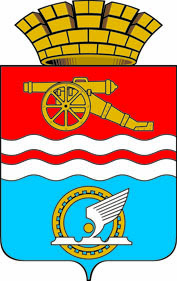 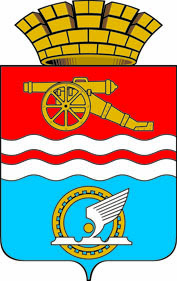 СВЕРДЛОВСКАЯ ОБЛАСТЬАДМИНИСТРАЦИЯ КАМЕНСК-УРАЛЬСКОГО ГОРОДСКОГО ОКРУГАПОСТАНОВЛЕНИЕ от 28.10.2022 № 718О внесении изменений в постановление Администрации города Каменска-Уральского от 01.04.2010 № 300 (в редакции постановлений Администрации города Каменска-Уральского от 28.04.2012 № 593, от 20.02.2017 № 133) «Об утверждении Положения о порядке и размерах возмещения расходов, связанных со служебными командировками работников администрации города Каменска-Уральского»В соответствии со статьей 168 Трудового кодекса Российской Федерации, в целях приведения в соответствие с Уставом муниципального образования Каменск-Уральский городской округ Свердловской области и во исполнение пункта 4 Указа Президента Российской Федерации от 17 октября 2022 года     № 752 «Об особенностях командирования лиц, замещающих государственные должности Российской Федерации, федеральных государственных гражданских служащих, работников федеральных государственных органов, замещающих должности, не являющиеся должностями федеральной государственной гражданской службы, на территории Донецкой Народной Республики, Луганской Народной Республики, Запорожской области и Херсонской области», Администрация Каменск-Уральского городского округаПОСТАНОВЛЯЕТ:1. Внести следующие изменения в постановление Администрации города Каменска-Уральского от 01.04.2010 № 300 (в редакции постановлений Администрации города Каменск-Уральского от 28.04.2012 № 593, от 20.02.2017 № 133) «Об утверждении Положения о порядке и размерах возмещения расходов, связанных со служебными командировками работников администрации города Каменска-Уральского» (далее - Постановление):	1) в наименовании и в пункте 1 Постановления слова «администрации города Каменска-Уральского» заменить словами «Администрации Каменск-Уральского городского округа»;	2) в пункте 3 Постановления слова «руководителя аппарата администрации города Картамышеву Т.Я.» заменить словами «руководителя аппарата Администрации городского округа Ялунина А.В.».2. Внести следующие изменения в Положение о порядке и размерах возмещения расходов, связанных со служебными командировками работников администрации города Каменска-Уральского, утвержденное Постановлением (далее - Положение):1) в наименовании Положения слова «администрации города Каменска-Уральского» заменить словами «Администрации Каменск-Уральского городского округа»;2) в пункте 1.2 Положения слова «главу города Каменска-Уральского» заменить словами «главу Каменск-Уральского городского округа»; слова «администрации города Каменска-Уральского» заменить словами «Администрации Каменск-Уральского городского округа»; слова «(далее - работники администрации города)» заменить словами «(далее - работники Администрации городского округа)»;3) в пунктах 1.3,  2.3, 2.4, в подпунктах 2.5.4, 2.5.5 пункта 2.5, в пунктах 2.8, 3.1 Положения слова «администрации города» заменить словами «Администрации городского округа»;4) в пункте 2.1 Положения слова «администрации города» заменить словами «Администрации городского округа»; слова «муниципального образования город Каменск-Уральский» заменить словами «Каменск-Уральского городского округа»;5) пункт 2.2 Положения изложить в следующей редакции:  «2.2. Дополнительные расходы, связанные с проживанием вне места постоянного жительства (суточные), выплачиваются  работнику Администрации городского округа за каждый день нахождения в служебной командировке (за исключением однодневной командировки), включая выходные и праздничные дни, а также дни нахождения в пути, в том числе за время вынужденной остановки в пути, в размере:2.2.1.  500 рублей  - в период нахождения в служебной командировке на территории  Российской Федерации, за исключением служебных командировок на территориях Донецкой Народной Республики, Луганской Народной Республики, Запорожской области и Херсонской области;2.2.2.  8480 рублей - в период нахождения в служебной командировке на территориях Донецкой Народной Республики, Луганской Народной Республики, Запорожской области и Херсонской области.»;6) в пунктах 2.3, 2.5, 3.2 Положения слова «глава города Каменска-Уральского» в соответствующих падежах заменить словами «глава Каменск-Уральского городского округа» в соответствующих падежах.3. Опубликовать настоящее постановление в газете «Каменский рабочий» и разместить на официальном сайте муниципального образования.4. Контроль исполнения настоящего постановления возложить на руководителя аппарата Администрации городского округа Ялунина А.В.Глава 
Каменск-Уральского городского округа				         А.А. Герасимов